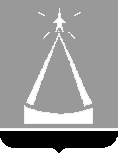 ГЛАВА  ГОРОДСКОГО  ОКРУГА  ЛЫТКАРИНО  МОСКОВСКОЙ  ОБЛАСТИРАСПОРЯЖЕНИЕ04.09.2023  №  150-кпг.о. ЛыткариноОб утверждении нового состава Комиссии по соблюдению требований к служебному поведению муниципальных служащих Администрации городского округа Лыткарино и ее органов с правами юридического лица и урегулированию конфликта интересовВ связи с произошедшими кадровыми изменениями в Администрации городского округа Лыткарино:1. Утвердить новый состав Комиссии по соблюдению требований к служебному поведению муниципальных служащих Администрации городского округа Лыткарино и ее органов с правами юридического лица и урегулированию конфликта интересов, согласно приложению.2. Признать утратившим силу пункт 1 распоряжения главы городского округа Лыткарино от 23.06.2022 № 63-кп «Об утверждении нового состава Комиссии по соблюдению требований к служебному поведению муниципальных служащих Администрации городского округа Лыткарино и ее органов с правами юридического лица и урегулированию конфликта интересов».4. Контроль за выполнением настоящего распоряжения оставляю за собой.К.А. КравцовПриложениек распоряжениюглавы городского округа Лыткариноот  04.09.2023 № 150-кпСоставКомиссии по соблюдению требований к служебному поведению муниципальных служащих Администрации городского округа Лыткарино и ее органов с правами юридического лица и урегулированиюконфликта интересов1. Завьялова Евгения Сергеевна – заместитель главы Администрации - управляющий делами Администрации городского округа Лыткарино, председатель Комиссии.2. Полютин Николай Дмитриевич – заместитель главы Администрации городского округа Лыткарино, заместитель председателя Комиссии.3. Сыпко Елена Валентиновна – начальник общего отдела Администрации городского округа Лыткарино, секретарь Комиссии.4. Демидова Оксана Николаевна – начальник отдела экономики и перспективного развития Администрации городского округа Лыткарино, член Комиссии.5. Прядко Елена Александровна – начальник мобилизационного отдела Администрации городского округа Лыткарино, член Комиссии;6.. Устюжанина Олеся Александровна – начальник юридического отдела Администрации городского округа Лыткарино, член Комиссии.7. Непосредственный руководитель муниципального служащего, в отношении которого рассматривается вопрос о соблюдении требований к служебному поведению и (или) требований об урегулировании конфликта интересов, и (или) руководитель органа Администрации городского округа Лыткарино, в котором муниципальный служащий замещает должность муниципальной службы, член (члены) Комиссии.